Домашнее задание для 1 ДОП от 14.10.23.21.10. - нотный диктант по 2 октаве (контрольная работа). 28.10. - нотный диктант по 1 и 2 октавы (устная контрольная работа, сдача долгов по дз.) Подготовка к контрольной работе за I ч.Готовиться к нотному диктанту по второй октаве (10 тактов);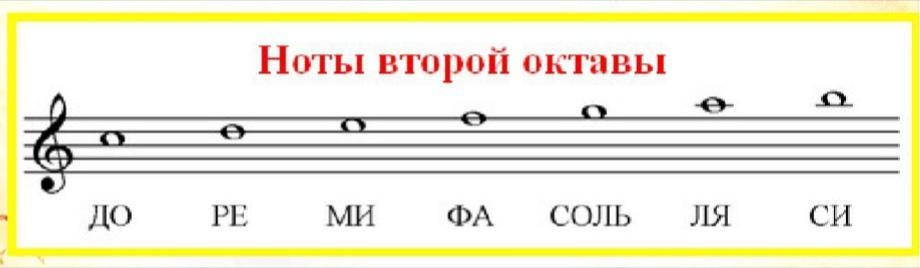 Повторять ноты первой октавы;Играть упражнение с октавами: 1 - 2 - 1.Прописи длительностей / примеры с длительностями.Пропишите длительности четверть и восьмую между линеечками на нотном стане по одной строчке нотного стана. Обратите внимание на разное направление штиля (вертикальной черте возле ноты). Четверть: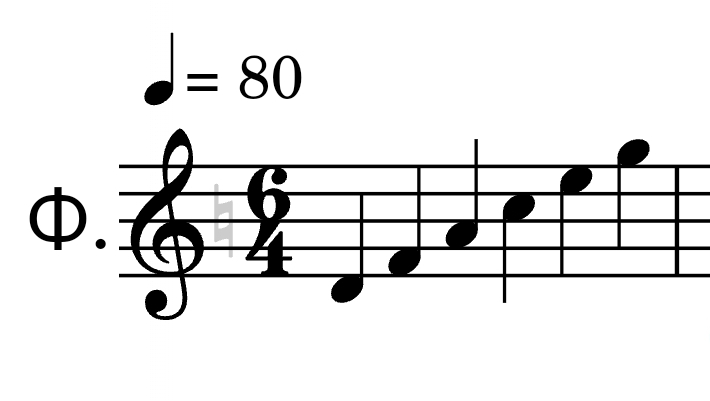 Восьмая: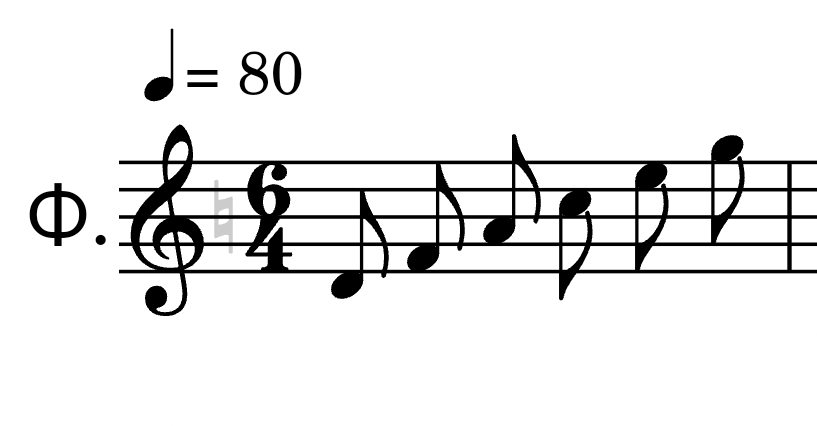 Обратите внимание, что у восмых в отличие от четвертей, есть на конце штиля "хвостик". При направлении штиля вверх, хвостик восьмушки снаружи, при штиля вниз хвостик штиля внутри.Решите несколько примеров с длительностями, используя схему деления длительностей. Запишите решëнные примеры себе в нотную тетрадь простым карандашом. 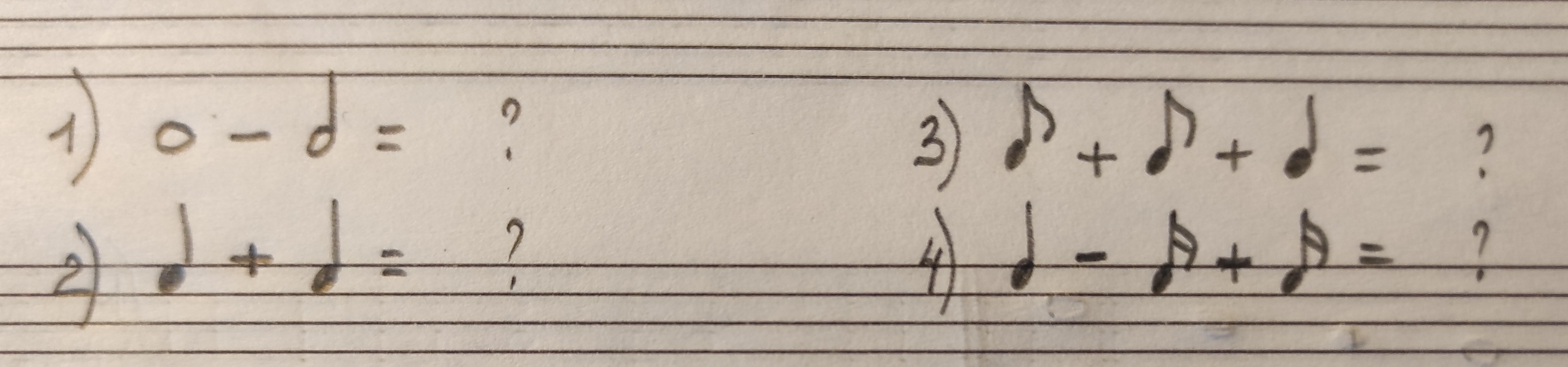 Баева, Зебряк "Сольфеджио для 1-2 классов"."Дон-дон"Читать ритм ритмослогами + ладошками;Читать ноты в ритме с ладошками. 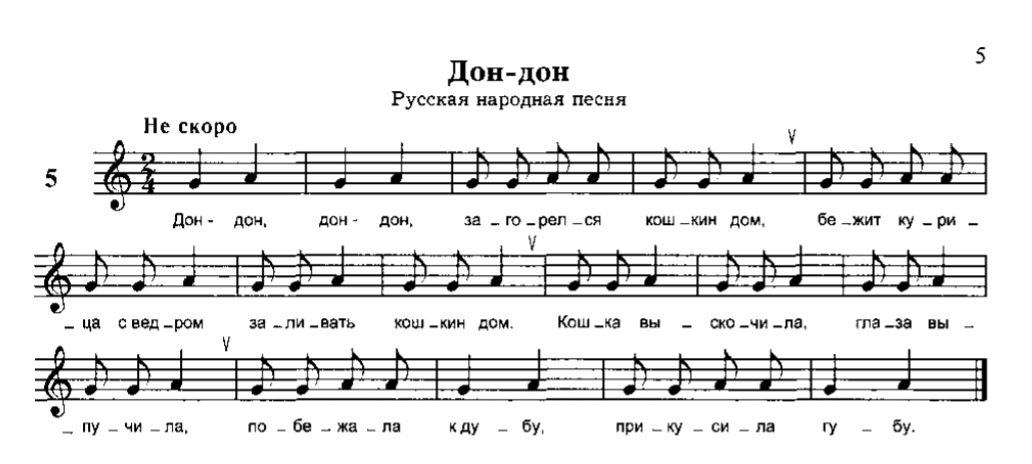 